ЧЕРКАСЬКА ОБЛАСНА РАДАГОЛОВАР О З П О Р Я Д Ж Е Н Н Я19.03.2019                                                                                            № 123-рПро нагородження Почесноюграмотою Черкаської обласної радиВідповідно до статті 56 Закону України «Про місцеве самоврядуванняв Україні», рішення обласної ради від 25.03.2016 № 4-32/VІІ «Про Почесну грамоту Черкаської обласної ради» (зі змінами):1. Нагородити Почесною грамотою Черкаської обласної ради:за сумлінну працю, вагомий особистий внесок у підготовку висококваліфікованих спеціалістів, плідну науково-педагогічну діяльністьза сумлінну працю, високий професіоналізм, значний особистий внесок у розвиток архівної справи та з нагоди 100-річчя створення першої архівної установи:за багаторічну сумлінну працю, високий професіоналізм та з нагоди 75-річчя створення бібліотечної установи2. Контроль за виконанням розпорядження покласти на керівника секретаріату Паніщева Б. Є. та організаційний відділ виконавчого апарату обласної ради.Перший заступник голови                                                        В. Тарасенко ТкаченкаВалентина Федоровича–доцента кафедри електротехнічних систем Черкаського державного технологічного університету;АртюхНадію Іванівну–головного спеціаліста організаційно-аналітичного та фінансово-економічного відділу Державного архіву Черкаської області;Василенко Ольгу Євгеніївну–начальника відділу використання інформації документів Державного архіву Черкаської області;Клименко Тетяну Анатоліївну–директора Державного архіву Черкаської області;Мельник Вікторію Олександрівну–начальника організаційно-аналітичного та фінансово-економічного відділу Державного архіву Черкаської області;Семенюк Вікторію Олександрівну–головного спеціаліста з питань персоналу  організаційно-аналітичного та фінансово-економічного відділу Державного архіву Черкаської області;Волинець Людмилу Анатоліївну–завідуючу відділом обслуговування учнів 5-9 класів комунального закладу «Обласна бібліотека для дітей» Черкаської обласної ради.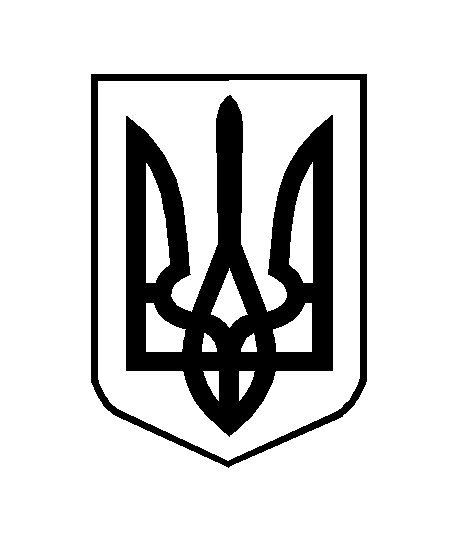 